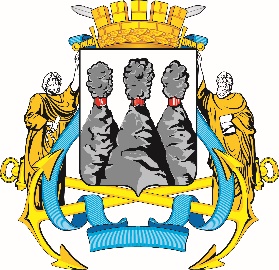 ПОСТАНОВЛЕНИЕВ соответствии с Решением Городской Думы Петропавловск-Камчатского городского округа от 31.10.2013 № 145-нд «О наградах 
и почетных званиях Петропавловск-Камчатского городского округа» и протоколом заседания Комиссии Городской Думы Петропавловск-Камчатского городского округа по наградам от 02.03.2023 № 3ПОСТАНОВЛЯЮ:1. За значительный вклад в развитие дошкольного образования на территории Петропавловск-Камчатского городского округа в результате многолетнего добросовестного труда, высокого уровня профессионализма и в связи с празднованием Международного женского дня наградить Почетной грамотой Городской Думы Петропавловск-Камчатского городского округа Степуру Елену Николаевну – кладовщика муниципального бюджетного дошкольного образовательного учреждения «Детский сад № 35».2. За значительный вклад в развитие дошкольного образования на территории Петропавловск-Камчатского городского округа в результате многолетнего добросовестного труда и высокого уровня профессионализма наградить Почетной грамотой Городской Думы Петропавловск-Камчатского городского округа Тимченко Валерия Фёдоровича – сторожа муниципального бюджетного дошкольного образовательного учреждения «Детский сад № 35».3. За особый вклад в развитие дошкольного образования на территории Петропавловск-Камчатского городского округа в результате многолетнего добросовестного труда и высокого уровня профессионализма наградить Благодарностью председателя Городской Думы Петропавловск-Камчатского городского округа Ратанова Игоря Владимировича – рабочего по комплексному обслуживанию и ремонту здания муниципального бюджетного дошкольного образовательного учреждения «Детский сад № 35».ГОРОДСКАЯ ДУМАПЕТРОПАВЛОВСК-КАМЧАТСКОГОГОРОДСКОГО ОКРУГАПРЕДСЕДАТЕЛЬ06.03.2023 № 31О награждении Почетными грамотами Городской Думы Петропавловск-Камчатского городского округа и Благодарностью председателя Городской Думы Петропавловск-Камчатского городского округаПредседатель Городской Думы Петропавловск-Камчатского городского округаА.С. Лиманов 